Name: __________________________      Date: ________________	     Period: _____Graphical StoriesBelow the following graphs are three stories about walking from your locker to your class.Two of the stories below correspond to two of the graphs. Match the stories with a graph. Draw your own graph to match the third story.1.	I started to walk to class, but I realized I had forgotten my notebook, so I went back to my locker and then I went quickly at a constant rate to class.2.	I was rushing to get to class when I realized I wasn’t really late, so I slowed down a bit.3.	I started walking at a steady, slow, constant rate to my class, and then, realizing I was late, I ran the rest of the way at a steady, faster rate.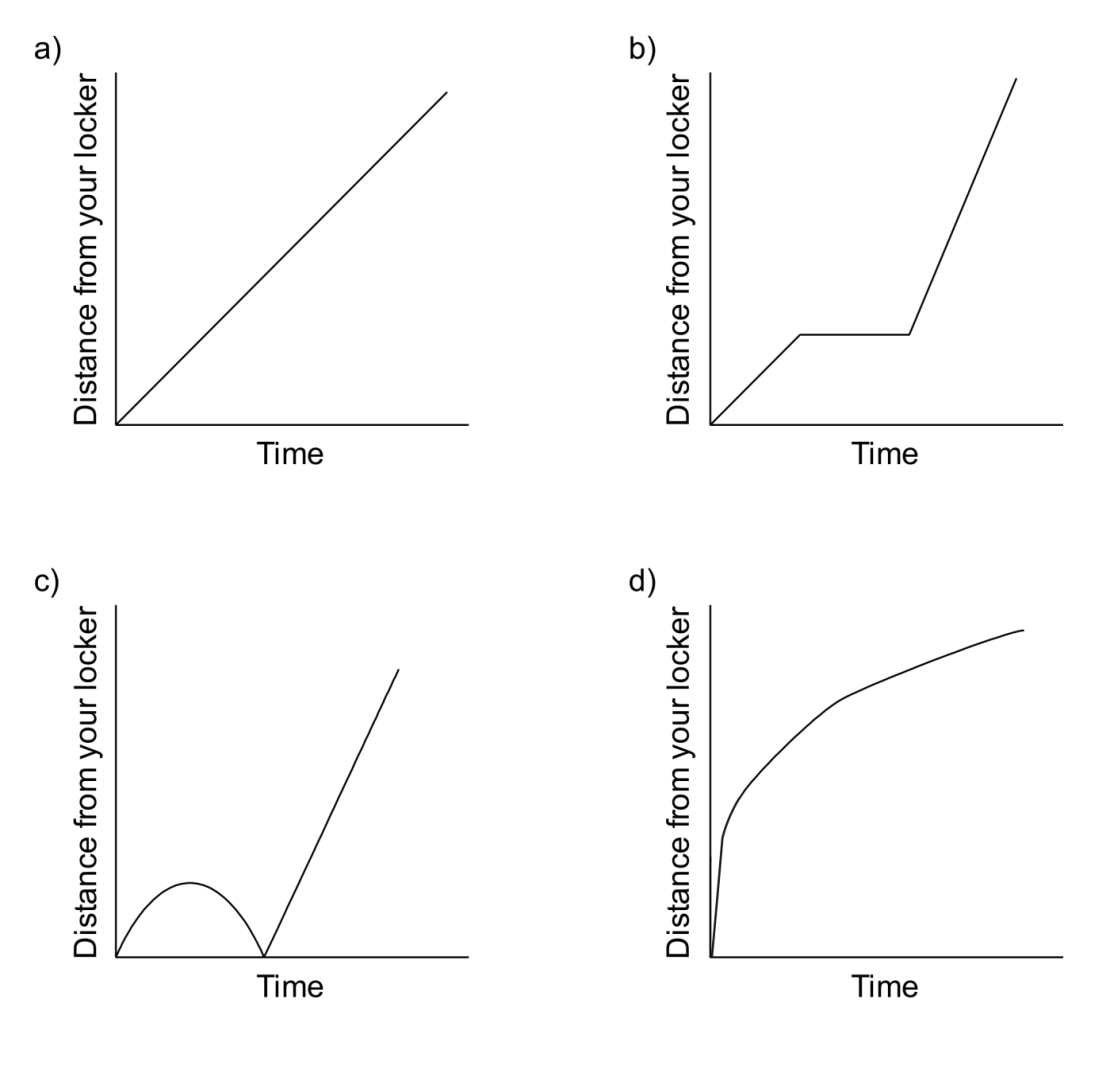 